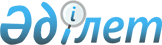 Об утверждении Правил выпуска, обращения и погашения государственных среднесрочных казначейских обязательств Республики Казахстан со сроком обращения два года и более
					
			Утративший силу
			
			
		
					Постановление Правительства Республики Казахстан от 10 июня 1997 г. N 945. Утратило силу с момента последнего погашения государственных ценных бумаг, выпущенных до даты принятия настоящего постановления, - постановлением Правительства РК от 8 сентября 2004 г. N 941 (P040941)

      Сноска. В заголовок постановления и Положения внесены изменения - постановлением Правительства РК от 2 апреля 2001 г. N 437 P010437_ . 

      В целях диверсификации рынка государственных ценных бумаг и увеличения доли источников неинфляционного покрытия дефицита республиканского бюджета Правительство Республики Казахстан постановляет: 

      1. Утвердить прилагаемые Правила выпуска, обращения и погашения государственных среднесрочных казначейских обязательств Республики Казахстан со сроком обращения два года и более (далее казначейские обязательства). <*> 

      Сноска. В пункт 1 внесены изменения - постановлением Правительства РК от 2 апреля 2001 г. N 437 P010437_ . 

      2. Министерству финансов совместно с Национальным Банком Республики Казахстан (по согласованию) как финансовому агенту организовать осуществление заимствования с использованием казначейских обязательств в пределах лимита правительственного долга, установленного Законом Республики Казахстан о республиканском бюджете на соответствующий год. <*> 

      Сноска. В пункт 2 внесены изменения - постановлением Правительства РК от 2 апреля 2001 г. N 437   P010437_ . 

      3. Установить, что средства от первичного размещения казначейских обязательств поступают в республиканский бюджет.      Премьер-Министр 

  Республики Казахстан                                    Утверждено 

                           постановлением Правительства 

                               Республики Казахстан 

                             от 10 июня 1997 г. N 945                             Правила 

                 выпуска, обращения и погашения 

      государственных среднесрочных казначейских обязательств 

              Республики Казахстан со сроком обращения 

                         два года и более                          I. Общие положения 

       1. Настоящие Правила определяют порядок выпуска, обращения и погашения государственных среднесрочных казначейских обязательств со сроком обращения два года и более на территории Республики Казахстан (далее - казначейские обязательства). Срок обращения должен иметь шестимесячную кратность. 

      Название "государственное среднесрочное казначейское обязательство" (ГСКО) на казахском языке именуется - "Мемлекеттiк ортамерзiмдi казынашылык мiндеттеме" (МЕОКАМ). <*> 

      Сноска. В пункт 1 внесены изменения - постановлением Правительства РК от 2 апреля 2001 г. N 437 P010437_ . 

      2. Казначейские обязательства являются государственными ценными бумагами, выпускаются Министерством финансов Республики Казахстан от законодательством Республики Казахстан. 

      3. Казначейские обязательства выпускаются в бездокументарной (дематериализованной) форме, размещаются и обращаются путем ведения соответствующих записей по счетам-депо их держателей в депозитарии финансового агента и субдепозитариях первичных дилеров. 

                 II. Выпуск казначейских обязательств 

      4. Каждый выпуск имеет национальный идентификационный номер, присваиваемый Национальным Банком в соответствии с действующим законодательством Республики Казахстан. <*> 

      Сноска. В пункт 4 внесены изменения - постановлением Правительства РК от 28 октября 2001 г. N 1369 P011369_ . 

      5. Финансовым агентом, осуществляющим размещение, депозитарное обслуживание обращения и погашения казначейских обязательств, выступает Национальный Банк, эмитентом выступает Министерство финансов Республики Казахстан. Взаимоотношения между эмитентом и финансовым агентом регулируются настоящими Правилами, нормативными правовыми актами Министерства финансов и Национального Банка Республики Казахстан, соглашением о размещении и обслуживании выпусков в обращение казначейских обязательств, заключаемым между Министерством финансов и Национальным Банком Республики Казахстан, и действующим законодательством Республики Казахстан. 

      6. Номинальная стоимость казначейского обязательства - 1000 тенге. 

      7. Казначейские обязательства размещаются среди их держателей по номинальной цене с годовой ставкой вознаграждения, определяемой по предложениям покупателей на аукционной основе путем удовлетворения их заявок начиная с наименьшей ставки до достижения установленного объема эмиссии. Удовлетворение поданных заявок осуществляется по единой ставке вознаграждения, определенной в соответствии с пунктом 9 настоящих Правил. <*> 

      Сноска. В пункт 7 внесены изменения - постановлением Правительства РК от 2 апреля 2001 г. N 437 P010437_ . 

      8. Держателями казначейских обязательств могут быть юридические и физические лица - резиденты и нерезиденты Республики Казахстан. При этом на аукционах казначейских обязательств непосредственно участвуют только первичные дилеры, которые определяются Национальным Банком совместно с участием Министерства финансов Республики Казахстан. Остальные участники рынка государственных ценных бумаг (инвесторы) участвуют в аукционах только через первичных дилеров. 

      9. Ставка вознаграждения по казначейским обязательствам определяется в ходе проведения аукциона по первичному размещению казначейских обязательств. Ставка вознаграждения устанавливается равной максимальной ставке удовлетворенной заявки участников, участвовавших на аукционе. <*> 

      Сноска. В пункт 9 внесены изменения - постановлением Правительства РК от 2 апреля 2001 г. N 437 P010437_ . 

      10. Начисление вознаграждения производится с даты начала обращения казначейских обязательств по фиксированной ставке, определенной в соответствии с пунктом 9 настоящих Правил, при этом для исчисления суммы вознаграждения за соответствующий период используется количество календарных дней в расчетном периоде обращения казначейских обязательств и 365 дней в году. <*> 

      Сноска. В пункт 10 внесены изменения - постановлением Правительства РК от 2 апреля 2001 г. N 437 P010437_ . 

      11. Выплата вознаграждения по казначейским обязательствам производится на соответствующую дату через каждые шесть месяцев после эмиссии казначейских обязательств в пределах срока обращения казначейских обязательств данной эмиссии. <*> 

      Сноска. В пункт 11 внесены изменения - постановлением Правительства РК от 2 апреля 2001 г. N 437 P010437_ . 

      12. Объемы и условия каждой эмиссии казначейских обязательств устанавливаются Министерством финансов Республики Казахстан в пределах лимита правительственного долга и расходов на его обслуживание, установленных Законом Республики Казахстан о республиканском бюджете на соответствующий год. Максимальный объем приобретения казначейских обязательств на одном аукционе отдельным первичным дилером или инвестором определяется Министерством финансов Республики Казахстан для каждого аукциона отдельно, исходя из ситуации на рынке государственных ценных бумаг. Доля участия нерезидентов на аукционах определяется Национальным Банком Республики Казахстан. 

      Решение по ценовым условиям проводимого аукциона и объему удовлетворения заявок его участников принимается Министерством финансов Республики Казахстан в соответствии с вышеназванными условиями. <*> 

      Сноска. В пункт 12 внесены изменения - постановлением Правительства РК от 2 апреля 2001 г. N 437 P010437_ . 

      13. Министерство финансов Республики Казахстан не позднее чем за десять календарных дней до даты проведения очередного аукциона сообщает Национальному Банку Республики Казахстан дату и условия проведения аукциона казначейских обязательств, который, в свою очередь, не позднее чем за семь календарных дней оповещает первичных дилеров о дате и условиях проведения аукциона казначейских обязательств, с одновременной публикацией информации в средствах массовой информации. Порядок проведения аукционов регулируется нормативными правовыми актами Национального Банка Республики Казахстан. 

      14. Аукционы по размещению казначейских обязательств проводятся Национальным Банком Республики Казахстан с периодичностью, устанавливаемой Министерством финансов Республики Казахстан, исходя из объемов, определяемых в соответствии с пунктом 12 настоящего Положения, а также из ситуации на рынке государственных ценных бумаг. 

         III. Обращение и погашение казначейских обязательств 

      15. Обращение казначейских обязательств начинается с момента совершения записи по счету-депо после поступления денег в республиканский бюджет. 

      16. Владельцы казначейских обязательств вправе передавать их в залог, проводить операции РЕПО, покупать и продавать на вторичном рынке. При этом инвестор все операции по купле-продаже, залогу и операциям РЕПО оформляет через первичного дилера. Договор о залоге регистрируется в депозитарии Национального Банка Республики Казахстан. 

      17. Учет и движение казначейских обязательств осуществляется по счетам-депо в Депозитарии Национального Банка Республики Казахстан и субдепозитариях первичных дилеров непосредственно по каждому участнику рынка государственных ценных бумаг аналогично со структурой учета государственных краткосрочных казначейских обязательств - МЕККАМ. 

      18. Министерство финансов Республики Казахстан по окончании срока обращения соответствующего выпуска казначейских обязательств производит погашение казначейских обязательств по номинальной стоимости с окончательной выплатой вознаграждения. <*> 

      Сноска. В пункт 18 внесены изменения - постановлением Правительства РК от 2 апреля 2001 г. N 437 P010437_ . 

      19. Министерство финансов Республики Казахстан вправе осуществлять досрочное погашение государственных среднесрочных казначейских обязательств с выплатой вознаграждения (интереса) за время их фактического нахождения в обращении в очередном периоде начисления вознаграждения. Решение Министерства финансов Республики Казахстан о досрочном погашении доводится до Национального Банка Республики Казахстан (по согласованию) за 10 календарных дней до даты такого погашения, который, в свою очередь, не позднее 5 календарных дней сообщает об этом первичным дилерам. В случае если дата досрочного погашения или дата погашения номинальной стоимости казначейских обязательств приходится на нерабочий день, то погашение производится в первый рабочий день, следующим за нерабочим, если иное не предусмотрено Министерством финансов Республики Казахстан. <*> 

      Сноска. Дополнено пунктом 19 - постановлением Правительства РК от 6 мая 1999 г. N 538 P990538_ . Внесены изменения - постановлением Правительства РК от 2 апреля 2001 г. N 437 P010437_ . 

      20. Порядок налогообложения по операциям с казначейскими обязательствами определяется в соответствии с законодательством Республики Казахстан. <*> 

      Сноска. Дополнено пунктом 20 - постановлением Правительства РК от 2 апреля 2001 г. N 437 P010437_ . 
					© 2012. РГП на ПХВ «Институт законодательства и правовой информации Республики Казахстан» Министерства юстиции Республики Казахстан
				